Your recent request for information is replicated below, together with our response.Please provide the number of Police Officers who progress onto their probationary period after completing their first phase of training at the Police Scotland College in Tullian. Please provide figures from the past five years (2018 to present) and break these down by year and division.In response to your request, please the relevant information below.The data presented has been extracted from Police Scotland’s System to Co-ordination Personnel and Establishment (SCOPE) database.If you require any further assistance please contact us quoting the reference above.You can request a review of this response within the next 40 working days by email or by letter (Information Management - FOI, Police Scotland, Clyde Gateway, 2 French Street, Dalmarnock, G40 4EH).  Requests must include the reason for your dissatisfaction.If you remain dissatisfied following our review response, you can appeal to the Office of the Scottish Information Commissioner (OSIC) within 6 months - online, by email or by letter (OSIC, Kinburn Castle, Doubledykes Road, St Andrews, KY16 9DS).Following an OSIC appeal, you can appeal to the Court of Session on a point of law only. This response will be added to our Disclosure Log in seven days' time.Every effort has been taken to ensure our response is as accessible as possible. If you require this response to be provided in an alternative format, please let us know.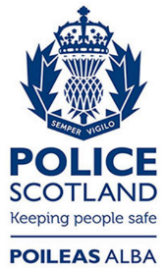 Freedom of Information ResponseOur reference:  FOI 23-2139Responded to:  19 September 2023DIVISION2018 20192020202120222023A7888655510453D506538337339N132927393818C23382474220E6412695437167J385539417760P334346256039G140232161126183150K483526343438L374028333645Q809986379589U17342331035V25362002020TOTAL666920678476843673